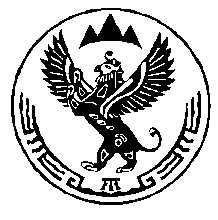 КОМИТЕТ ВЕТЕРИНАРИИ С  ГОСВЕТИНСПЕКЦИЕЙ     РЕСПУБЛИКИ АЛТАЙП Р И К А З«___» ________ 2020 год                                                                               № ___г. Горно-АлтайскО внесении изменений в Правилаорганизации деятельности приютов для животных и установления норм содержания животных в них на территории Республики АлтайВ соответствии с п.п. 1 п. 18 Положения о Комитете ветеринарии с Госветинспекцией Республики Алтай, о внесении изменений в некоторые постановления Правительства Республики Алтай и признании утратившими силу некоторых постановлений Правительства Республики Алтай, утвержденного постановлением Правительства Республики Алтай от 07.05.2020 № 161, п р и к а з ы в а ю:1. Внести в Правила организации деятельности приютов для животных и установления норм содержания животных в них на территории Республики Алтай, утвержденные приказом Комитета ветеринарии с Госветинспекцией Республики Алтай от 01.04.2020 № 112-Г «Об утверждении Правил организации деятельности приютов для животных и установления норм содержания животных в них на территории Республики Алтай» следующие изменения:1) в разделе I:пункт 1.6 исключить;2) в разделе III:пункт 3.1. изложить в следующей редакции:«Поступившие в приют животные помещаются в манеж-приемную на время необходимое для проведения их осмотра и оценки состояния здоровья специалистом в области ветеринарии. Помещение манежа-приемной должно быть оборудовано смотровым и письменным столами, стулом, раковиной для мытья рук, с подводом горячей и холодной воды, бактерицидной лампой, специальными средствами для фиксации и обездвиживания животных (поводки, намордники, шлейки, клетки для мелких животных и др.). В ходе осмотра определяется общее состояние здоровья животного, наличие или отсутствие клинических признаков инфекционных заболеваний, травм, установление признаков наличия у отловленного животного (ошейники, микрочипы, специальные бирки с уникальным номером), а также устанавливается необходимость оказания этому животному неотложной ветеринарной помощи»; в пункте 3.3 после слов «в карантинное помещение на 10» дополнить словом «календарных»;3) в разделе IV:в пункте 5.4 после слов «и составляет не менее 3» дополнить словом «календарных»;в пункте 5.6 после слов «через 5» дополнить словом «календарных»;4) в разделе VII:в пункте 7.1 после слов «по истечении 21» дополнить словом «календарного»;5) в разделе IV:пункт 4.1 изложить в следующей редакции:«Поступившие в приют животные, которые не имеют владельцев или владельцы которых неизвестны, животные от права собственности на которых владельцы отказались, подлежат обязательному маркированию визуальными не снимаемыми и несмываемыми метками путём установки на ухе животного специальной бирки с уникальным идентификационным номером»;6) в приложениях № 2, № 3, предусматривающие указание фамилии, имени, отчества, после слов «Ф.И.О.» дополнить словами «(последнее - при наличии)».Председатель                                                                                      А.П. Тодошев